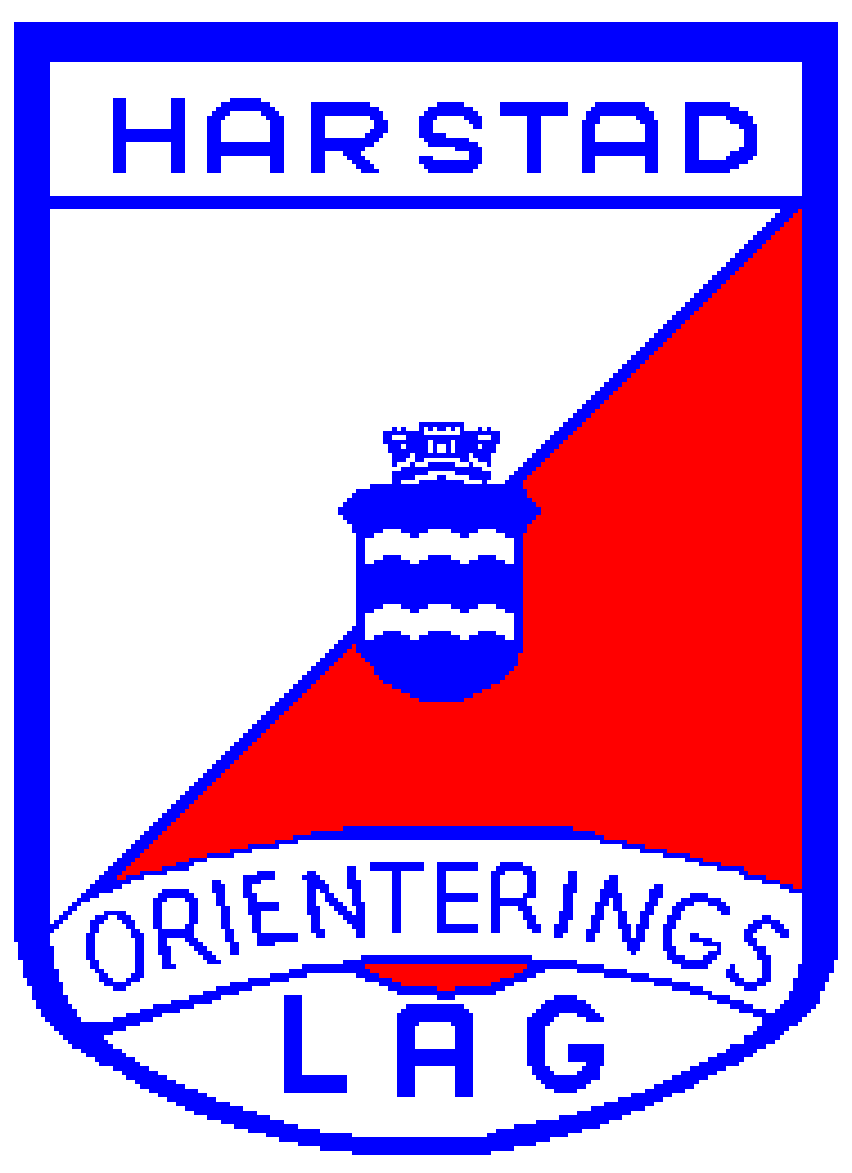 PM KM natt 19. september 2015Kart: 	Breivika, utgitt i 2013. Oppdatert høsten 2015. God kartkvalitet.Målestokk: 1:10 000.   Ekvidistanse: 5 m.Følgende klasser får kart skrevet ut i målestokk 1:7500:N-ÅpenD/H -10D/H 11-12D/H 13-16CD 65, H75, D 75Terrengbeskrivelse: Skråli og kupert terreng. Undervegetasjonen i området er vekslende, og det er både partier med tett skog og åpen skog med god løpbarhet. En del nye hogstfelt sentralt på kartet har nedsatt løpbarhet.Samlingsplass: Medkila skolePåmeldingsfrister direktepåmeldingsløyper:N-åpen, C-åpen og A-åpen: Kl 20:00Løypelengder:Startpost: 		Nei.Starttider:		Første ordinære start:		Kl 21:00
			Opprop 2 min før starttid.N-åpen (start fra ordinært startsted): Fra kl 20:00C-åpen og A-åpen (start fra ordinært startsted): Kl 21:00 – 21:30.Løse postbeskrivelser: 	Hentes ved start etter at man er oppropt. Ligger i første startbås.Avstand til start: Ca. 1,1 km langs gangvei sørover fra samlingsplass. Merket med rød/hvite merkebånd.  Væskeposter: 	Nei.Lagsposer:	Hentes i sekretariatet. 	Følgende klasser får kart utlevert i lagsposen: N-åpen, D/H -10, 
D/H 11-12.Stemplingslapp:	Alle deltakere skal benytte stemplingslapp (ligger i lagsposen). Påføres navn og klasse.Innlevering av kart: Kart tas inn ved målgang. Utdeles når siste løper har startet.Toalett:	WC ved samlingsplass, Medkila skole.Vask:	Dusj på skolen.Premiering:	Premieutdeling så snart resultatene er klare.			Medaljer og premiering i hht TrOKs veileder.C-åpen samt A-åpen: Trekkepremier.
Trekkepremier blant alle løperne som er til stede ved premieutdelingen.LøypeLengdeN-åpen (flere kan løpe sammen), D/H -10 (evt 2-3 sammen), D/H 11-12 (evt 2-3 sammen)1,2 kmD/H13-14 (evt 2-3 sammen), D65, D/H75, C-åpen (evt 2-3 sammen)1,9 kmD15-16 (evt 2-3 sammen), D55, H652,9 kmH15-16, D45, H55, A-åpen3,5 kmD17-20, D35, H453,9 kmD21, H17-20, H354,9 kmH215,9 km